Alunno:     Classe:                                                                             a.s. 2019/20Corso:                           indirizzo                                                                                        PIANO DI APPRENDIMENTO INDIVIDUALIZZATO (p.A.I.)DISCIPLINA:DOCENTE:Il lavoro estivo svolto sarà visionato dal docente all’inizio del nuovo anno scolastico.Le carenze e le significative lacune relative ai contenuti segnalati saranno oggetto di apposita prova di verifica da effettuare nei primi mesi di frequenza del nuovo anno scolastico con la finalità di provvedere al monitoraggio dell’acquisizione delle competenze attese. 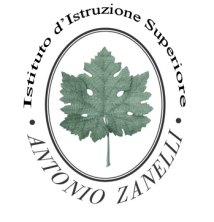 ISTITUTO D’ISTRUZIONE SUPERIORE“ANTONIO ZANELLI”Sezione Tecnica Agraria(Produzioni e trasformazioni - Gestione ambiente e territorio- Viticoltura ed enologia) Sezione Tecnica Chimica, materiali e biotecnologie sanitarieSezione Professionale Servizi per l’agricoltura Sezione Liceo Scientifico (Scienze applicate - Informatico ingegneristica - Quadriennale)Via F.lli Rosselli 41/1 -  42123 Reggio Emilia - Tel. 0522 280340 - Fax 0522 281515E-mail: itazanelli@itazanelli.it - E-mail Pec: zanelli@pec.itURL  http://www.zanelli.edu.it - Codice fiscale 80012570356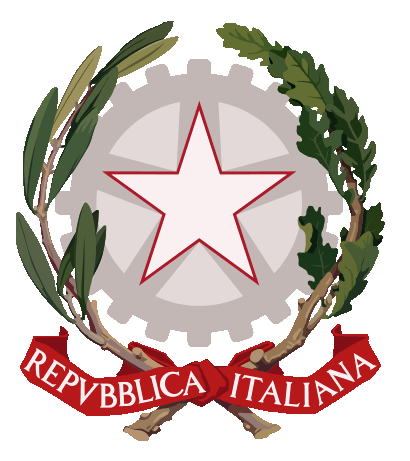 Obiettivi di apprendimentoObiettivi di apprendimentoPeriodoTRIMESTRE/PENTAMES.Strategie per il raggiungimento dei livelli di apprendimentoStrategie per il raggiungimento dei livelli di apprendimentoModulo (M)o Unità Didat. (U.D.)ContenutiLavoro estivoAttività di recupero organizzate dalla scuola nelle prime settimane di settembreLavoro estivoAttività di recupero organizzate dalla scuola nelle prime settimane di settembreLavoro estivoAttività di recupero organizzate dalla scuola nelle prime settimane di settembreLavoro estivoAttività di recupero organizzate dalla scuola nelle prime settimane di settembreLavoro estivoAttività di recupero organizzate dalla scuola nelle prime settimane di settembreLavoro estivoAttività di recupero organizzate dalla scuola nelle prime settimane di settembre